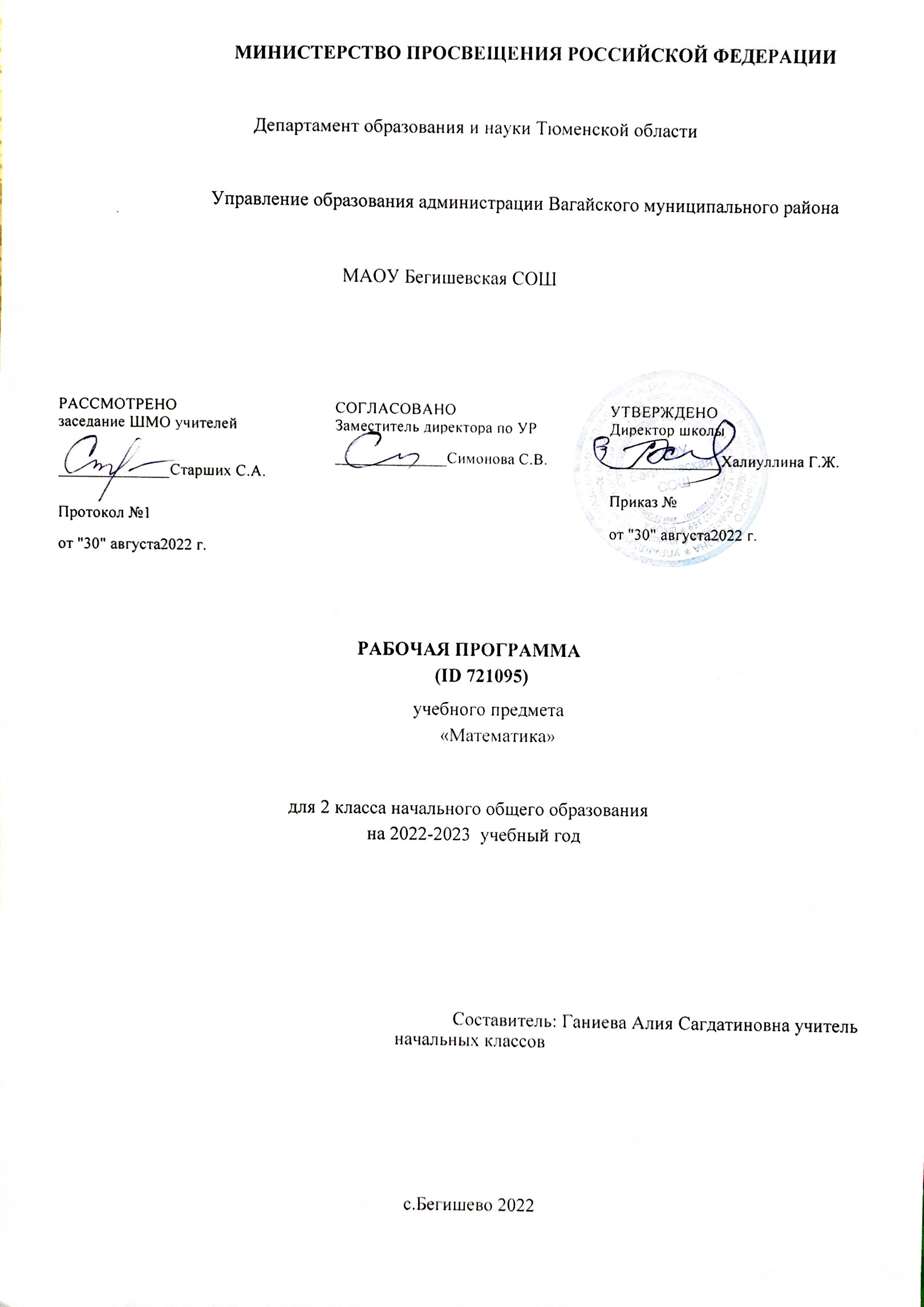 ПОЯСНИТЕЛЬНАЯ ЗАПИСКА  Рабочая программа по предмету «Математика» для обучающихся 2 класса составлена на основе Требований к результатам освоения основной образовательной программы начального общего образования, представленных в Федеральном государственном образовательном стандарте начального общего образования, а также Примерной программы воспитания.  В начальной школе изучение математики имеет особое значение в развитии младшего школьника. Приобретённые им знания, опыт выполнения предметных и универсальных действий на математическом материале, первоначальное овладение математическим языком станут фундаментом обучения в основном звене школы, а также будут востребованы в жизни.  Изучение математики в начальной школе направлено на достижение следующих образовательных, развивающих целей, а также целей воспитания:  —  Освоение начальных математических знаний - понимание значения величин и способов их измерения; использование арифметических способов для разрешения сюжетных ситуаций; формирование умения решать учебные и практические задачи средствами математики; работа с алгоритмами выполнения арифметических действий.   —  Формирование функциональной математической грамотности младшего школьника, которая характеризуется наличием у него опыта решения учебно-познавательных и учебно-практических задач, построенных на понимании и применении математических отношений («часть-целое», «больше-меньше», «равно-неравно», «порядок»), смысла арифметических действий, зависимостей (работа, движение, продолжительность события).   —  Обеспечение математического развития младшего школьника — формирование способности к интеллектуальной деятельности, пространственного воображения, математической речи; умение строить рассуждения, выбирать аргументацию,  различать верные (истинные) и неверные (ложные) утверждения, вести поиск информации (примеров, оснований для упорядочения, вариантов и др.).   —  Становление учебно-познавательных мотивов и интереса к изучению математики и умственному труду; важнейших качеств интеллектуальной деятельности: теоретического и пространственного мышления, воображения, математической речи, ориентировки в математических терминах и понятиях; прочных  навыков использования математических знаний в повседневной жизни.  В основе конструирования содержания и отбора планируемых результатов лежат следующие ценности математики, коррелирующие со становлением личности младшего школьника:  —  понимание математических отношений выступает средством познания закономерностей  существования   окружающего мира, фактов, процессов  и  явлений,  происходящих  в  природе и в обществе (хронология событий, протяжённость по времени, образование целого из частей, изменение формы, размера и т.д.);   —  математические представления о числах, величинах, геометрических фигурах являются условием целостного восприятия творений природы и человека (памятники архитектуры, сокровища искусства и культуры, объекты природы);   —  владение математическим языком, элементами алгоритмического мышления позволяет ученику совершенствовать коммуникативную деятельность (аргументировать свою точку зрения, строить логические цепочки рассуждений; опровергать или подтверждать истинность предположения).  Младшие школьники проявляют интерес к математической сущности предметов и явлений окружающей жизни - возможности их измерить, определить величину, форму, выявить зависимости и  закономерности  их  расположения  во  времени  и в пространстве. Осознанию младшим школьником многих математических явлений помогает его тяга к моделированию, что облегчает освоение общего способа решения учебной задачи, а также работу с разными средствами информации, в том числе и графическими (таблица, диаграмма, схема).  В начальной школе математические знания и умения применяются школьником при изучении других учебных предметов (количественные и пространственные характеристики, оценки, расчёты и прикидка, использование графических форм представления информации). Приобретённые учеником умения строить алгоритмы, выбирать рациональные способы устных и письменных арифметических вычислений, приёмы проверки правильности выполнения действий, а также различение, называние, изображение геометрических фигур, нахождение геометрических величин (длина, периметр, площадь) становятся показателями сформированной функциональной грамотности младшего школьника и предпосылкой успешного дальнейшего обучения в основном звене школы.  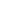 На изучение математики в 2 классе отводится 4 часа в неделю, всего 136 часов.Содержание учебного предметаОсновное содержание обучения в программе представлено разделами: «Числа и величины», «Арифметические действия», «Текстовые задачи», «Пространственные отношения и геометрические фигуры», «Математическая информация».  Числа и величины  Числа в пределах 100: чтение, запись, десятичный состав, сравнение Запись равенства, неравенства Увеличение/уменьшение числа на несколько единиц/десятков; разностное сравнение чисел.  Величины: сравнение по массе (единица массы — кило- грамм); измерение длины (единицы длины — метр, дециметр, сантиметр, миллиметр), времени (единицы времени — час, ми- нута) Соотношение между единицами величины (в пределах 100), его применение для решения практических задач  Арифметические действия  Устное сложение и вычитание чисел в пределах 100 без перехода и с переходом через разряд Письменное сложение и вычитание чисел в пределах 100. Переместительное, сочетательное свойства сложения, их применение для вычислений Взаимосвязь компонентов и результата действия сложения, действия вычитания Проверка результата вычисления (реальность ответа, обратное действие)  Действия умножения и деления чисел в практических и учебных ситуациях Названия компонентов действий умножения, деления.  Табличное умножение в пределах 50 Табличные случаи умножения, деления при вычислениях и решении задач. Переместительное свойство умножения. Взаимосвязь компонентов и результата действия умножения, действия деления.  Неизвестный компонент действия сложения, действия вычитания; его нахождение.  Числовое выражение: чтение, запись, вычисление значения Порядок выполнения действий в числовом выражении, содержащем действия сложения и вычитания (со скобками/без скобок) в пределах 100 (не более трех действий); нахождение его значения. Рациональные приемы вычислений: использование переместительного и сочетательного свойства.  Текстовые задачи  Чтение, представление текста задачи в виде рисунка, схемы или другой модели.  План решения задачи в два действия, выбор соответствующих плану арифметических действий. Запись решения и ответа задачи. Решение текстовых задач на применение смысла арифметического действия  (сложение, вычитание, умножение, деление). Расчётные задачи на увеличение/ уменьшение величины на несколько единиц/в несколько раз. Фиксация ответа к задаче и его проверка (формулирование, проверка на достоверность, следование плану, соответствие поставленному вопросу).  Пространственные отношения и геометрические фигуры  Распознавание и изображение геометрических фигур: точка, прямая, прямой угол, ломаная, многоугольник. Построение от резка заданной длины с помощью линейки. Изображение на клетчатой бумаге прямоугольника с заданными длинами сторон, квадрата с заданной длиной стороны. Длина ломаной. Измерение периметра данного/изображенного прямоугольника (квадрата), запись результата измерения в сантиметрах.  Математическая информация  Нахождение, формулирование одного-двух общих  признаков набора математических объектов: чисел, величин, геометрических фигур. Классификация объектов по заданному или самостоятельно  установленному   признаку.     Закономерность в ряду чисел, геометрических фигур, объектов повседневной  жизни. Верные (истинные) и неверные (ложные) утверждения, со- держащие количественные, пространственные отношения,  зависимости между числами/величинами Конструирование утверждений с использованием слов «каждый», «все». Работа с таблицами:  извлечение и использование для ответа на вопрос информации, представленной в таблице (таблицы  сложения, умножения; график дежурств, наблюдения в природе и пр.) Внесение данных в таблицу, дополнение моделей (схем, изображений) готовыми числовыми данными. Алгоритмы (приёмы, правила) устных и письменных вычислений, измерений и построения геометрических фигур. Правила работы с электронными средствами обучения (электронной формой учебника, компьютерными тренажёрами).  УНИВЕРСАЛЬНЫЕ УЧЕБНЫЕ ДЕЙСТВИЯ (ПРОПЕДЕВТИЧЕСКИЙ УРОВЕНЬ)  Универсальные познавательные учебные действия:  —  наблюдать математические отношения (часть-целое, больше-меньше) в окружающем мире;   —  характеризовать назначение и использовать простейшие измерительные приборы (сантиметровая лента, весы);   —  сравнивать группы объектов (чисел, величин, геометрических фигур) по самостоятельно выбранному основанию;   —  распределять (классифицировать) объекты (числа,  величины, геометрические фигуры, текстовые задачи в одно действие) на группы;   —  обнаруживать модели геометрических фигур в окружающем мире; вести поиск различных решений задачи (расчётной, с геометрическим содержанием);   —  воспроизводить порядок выполнения действий в числовом выражении, содержащем действия  сложения  и  вычитания (со скобками/без скобок);   —  устанавливать соответствие между математическим выражением и его текстовым описанием;   —  подбирать примеры, подтверждающие суждение, вывод, ответ.  Работа с информацией:  —  извлекать и использовать информацию, представленную в текстовой, графической (рисунок, схема, таблица) форме, заполнять таблицы;   —  устанавливать логику перебора вариантов для решения простейших комбинаторных задач;   —  дополнять модели (схемы, изображения) готовыми числовыми данными.  Универсальные коммуникативные учебные действия:  —  комментировать ход вычислений; объяснять выбор величины, соответствующей ситуации измерения;   —  составлять текстовую задачу с заданным отношением (готовым решением) по образцу;   —  использовать математические знаки и терминологию для описания сюжетной ситуации;   —  конструирования утверждений, выводов относительно данных объектов, отношения;   —  называть числа, величины, геометрические фигуры, обладающие заданным свойством;   —  записывать, читать число, числовое выражение;   —  приводить примеры, иллюстрирующие смысл арифметического действия;    конструировать утверждения с использованием слов «каждый», «все».  Универсальные регулятивные учебные действия:  —  следовать установленному правилу, по которому составлен ряд чисел, величин, геометрических фигур;   —  организовывать, участвовать, контролировать ход и результат парной работы с математическим материалом;   —  проверять правильность вычисления с помощью другого приёма выполнения действия, обратного действия;   —  находить с помощью учителя причину возникшей ошибки и трудности.  Совместная деятельность:  —  принимать правила совместной деятельности при работе в парах, группах, составленных учителем или самостоятельно;   —  участвовать в парной и групповой работе с математическим материалом: обсуждать цель деятельности, ход работы, комментировать свои действия, выслушивать мнения других участников, готовить презентацию (устное выступление) решения или ответа;   —  решать совместно математические задачи поискового и творческого характера (определять с помощью измерительных инструментов длину, определять время и продолжительность с помощью часов;   —  выполнять прикидку и оценку результата действий, измерений);   —  совместно с учителем оценивать результаты выполнения общей работы.  ПЛАНИРУЕМЫЕ ОБРАЗОВАТЕЛЬНЫЕ РЕЗУЛЬТАТЫ  Изучение математики в 2 классе направлено на достижение обучающимися личностных, метапредметных и предметных результатов освоения учебного предмета.  ЛИЧНОСТНЫЕ РЕЗУЛЬТАТЫ  В результате изучения предмета «Математика» у обучающегося будут сформированы следующие личностные результаты:  —  осознавать необходимость изучения математики для адаптации к жизненным ситуациям, для развития общей культуры человека;   —  развития способности мыслить, рассуждать, выдвигать предположения и доказывать или опровергать их;   —  применять правила совместной деятельности со сверстниками, проявлять способность договариваться, лидировать, следовать указаниям, осознавать личную ответственность и объективно оценивать свой вклад в общий результат;  —  осваивать навыки организации безопасного поведения в информационной среде;   —  применять математику для решения практических задач в повседневной жизни, в том числе при оказании помощи одноклассникам, детям младшего возраста, взрослым и пожилым людям;   —  работать в ситуациях, расширяющих опыт применения математических отношений в реальной жизни, повышающих интерес к интеллектуальному труду и уверенность своих силах при решении поставленных задач, умение преодолевать трудности;   —  оценивать практические и учебные ситуации с точки зрения возможности применения математики для рационального и эффективного решения учебных и жизненных проблем;   —  оценивать свои успехи в изучении математики, намечать пути устранения трудностей;   —  стремиться углублять свои математические знания и умения; пользоваться разнообразными информационными средствами для решения предложенных и самостоятельно выбранных учебных проблем, задач.  МЕТАПРЕДМЕТНЫЕ РЕЗУЛЬТАТЫ  К концу обучения у обучающегося формируются следующие универсальные учебные действия.  Универсальные  познавательные учебные действия:  Базовые логические действия:  —  устанавливать связи и зависимости между математическими объектами (часть-целое; причинаследствие; протяжённость);   —  применять базовые логические универсальные действия: сравнение, анализ, классификация (группировка), обобщение;  —  приобретать практические графические и измерительные навыки для успешного решения учебных и житейских задач;  —  представлять текстовую задачу, её решение в виде модели, схемы, арифметической записи, текста в соответствии с предложенной учебной проблемой.  Базовые исследовательские действия:   проявлять способность ориентироваться в учебном материале разных разделов курса  математики;   —  понимать и адекватно использовать математическую терминологию: различать, характеризовать, использовать для решения учебных и практических задач;   —  применять изученные методы познания (измерение, моделирование, перебор вариантов)  Работа с информацией:  —  находить и использовать для решения учебных задач текстовую, графическую информацию в разных источниках информационной среды;   —  читать, интерпретировать графически представленную информацию (схему, таблицу, диаграмму, другую модель);   —  представлять информацию в заданной форме (дополнять таблицу, текст), формулировать утверждение по образцу, в соответствии с требованиями учебной задачи;   —  принимать правила, безопасно использовать предлагаемые электронные средства и источники информации.  Универсальные коммуникативные учебные действия:  —  конструировать утверждения, проверять их истинность;  —  строить логическое рассуждение;  —  использовать текст задания для объяснения способа и хода решения математической задачи; —  формулировать ответ;  —  комментировать процесс вычисления, построения, решения; объяснять полученный ответ с использованием изученной терминологии;  —  в процессе диалогов по обсуждению изученного материала — задавать вопросы, высказывать суждения, оценивать выступления участников, приводить доказательства своей правоты, проявлять этику общения;  —  создавать в соответствии с учебной задачей тексты разного вида - описание (например, геометрической фигуры), рассуждение (к примеру, при решении задачи), инструкция (например, измерение длины отрезка);  —  ориентироваться в алгоритмах: воспроизводить, дополнять, исправлять деформированные;  —  составлять по аналогии; . самостоятельно составлять тексты заданий, аналогичные типовым изученным.  Универсальные регулятивные учебные действия:  Самоорганизация:  —  планировать этапы предстоящей работы, определять последовательность учебных действий;   —  выполнять правила безопасного использования электронных средств, предлагаемых в процессе обучения.  Самоконтроль:  —  осуществлять контроль процесса и результата своей деятельности, объективно оценивать их;    выбирать и при необходимости корректировать способы действий;   —  находить ошибки в своей работе, устанавливать их причины, вести поиск путей преодоления ошибок.  Самооценка:  —  предвидеть возможность возникновения трудностей и ошибок, предусматривать способы их предупреждения (формулирование вопросов, обращение к учебнику, дополнительным средствам обучения, в том числе электронным);   —  оценивать рациональность своих действий, давать им качественную характеристику. Совместная деятельность:  —  участвовать в совместной деятельности: распределять работу между членами группы (например, в случае решения задач, требующих перебора большого количества вариантов, приведения примеров и контрпримеров);   —  согласовывать  мнения в ходе поиска доказательств, выбора рационального способа, анализа информации;  —  осуществлять совместный контроль и оценку выполняемых действий, предвидеть возможность возникновения ошибок и трудностей, предусматривать пути их предупреждения.  ПРЕДМЕТНЫЕ РЕЗУЛЬТАТЫ  К концу обучения во 2  классе  обучающийся научится:  —  читать, записывать, сравнивать, упорядочивать числа в пределах 100;   —  находить число большее/меньшее данного числа на заданное число (в пределах 100); большее данного числа в заданное число раз (в пределах 20);   —  устанавливать и соблюдать порядок при вычислении значения числового выражения (со скобками/без скобок), содержащего действия сложения и вычитания в пределах 100;   —  выполнять арифметические действия: сложение и вычитание, в пределах 100 устно и письменно; умножение и деление в пределах 50 с использованием таблицы умножения;   —  называть и различать компоненты действий умножения (множители, произведение); деления (делимое, делитель, частное);   —  находить неизвестный компонент сложения, вычитания; использовать при выполнении практических заданий единицы величин длины (сантиметр, дециметр, метр), массы (килограмм), —  времени (минута, час); стоимости (рубль, копейка); преобразовывать одни единицы данных величин  в другие;   —  определять с помощью измерительных инструментов длину; определять время с помощью часов; выполнять прикидку и оценку результата измерений; сравнивать величины длины, массы, времени, стоимости, устанавливая между ними соотношение «больше/меньше на»;   —  решать текстовые задачи в одно-два действия: представлять задачу (краткая запись, рисунок, таблица или другая модель);   —  планировать ход решения текстовой задачи в два действия, оформлять его в виде арифметического действия/действий, записывать ответ;   —  различать и называть геометрические фигуры: прямой угол; ломаную, многоугольник;   выделять среди четырехугольников прямоугольники, квадраты;   —  на бумаге в клетку изображать ломаную, многоугольник; чертить прямой угол, прямоугольник с заданными длинами сторон;   —  использовать для выполнения построений линейку, угольник;   —  выполнять измерение длин реальных объектов с помощью линейки; находить длину ломаной, состоящей из двух-трёх звеньев, периметр прямоугольника (квадрата);   —  распознавать верные (истинные) и неверные (ложные) утверждения со словами «все», «каждый»;   —  проводить одно-двухшаговые логические рассуждения и делать выводы;   —  находить общий признак группы математических объектов (чисел, величин, геометрических фигур);   —  находить закономерность в ряду объектов (чисел, геометрических фигур);   —  представлять информацию в заданной форме: дополнять текст задачи числами, заполнять строку/столбец таблицы, указывать числовые данные на рисунке (изображении геометрических фигур);   —  сравнивать группы объектов (находить общее, различное);   —  обнаруживать модели геометрических фигур в окружающем мире; подбирать примеры, подтверждающие суждение, ответ;   —  составлять (дополнять) текстовую задачу;   —  —  проверять правильность вычислений.  ТЕМАТИЧЕСКОЕ ПЛАНИРОВАНИЕ   ПОУРОЧНОЕ ПЛАНИРОВАНИЕ   УЧЕБНО-МЕТОДИЧЕСКОЕ ОБЕСПЕЧЕНИЕ ОБРАЗОВАТЕЛЬНОГО ПРОЦЕССА  ОБЯЗАТЕЛЬНЫЕ УЧЕБНЫЕ МАТЕРИАЛЫ ДЛЯ УЧЕНИКА  Математика (в 2 частях), 2 класс /Моро М.И., Бантова М.А., Бельтюкова Г.В. и другие, Акционерное общество «Издательство «Просвещение»;МЕТОДИЧЕСКИЕ МАТЕРИАЛЫ ДЛЯ УЧИТЕЛЯ  Для тех, кто любит математику. 2 класс. Пособие для учащихся общеобразовательных организаций.  «Школа России». / Авторы М.И. Моро, С.И. Волкова. / 9-е издание. М.: Просвещение, 2014.  Итоговый контроль по математике, 2 класс. Образовательный мониторинг. Оценка достижений учащихся. УМК «Школа России» / Автор-составитель Г.Н. Круглякова. Волгоград: Учитель, 2014.  Конструирование и математика. 2 класс. «Школа России». / Пособие для учащихся общеобразовательных организаций. Авторы С.И. Волкова, О.Л. Пчёлкина. – 14-е издание. – М.:  Просвещение, 2014.  Контрольно-измерительные материалы. Математика: 2 класс. / Составитель Т.Н. Ситникова. – 3-е издание, переработанное. – М.:ВАКО, 2011.  Контрольные работы по математике, 2 класс. Учебное пособие для общеобразовательных организаций. «Школа России». / Автор С.И. Волкова. – 6-е издание. М.: Просвещение, 2015.  Контрольные работы по математике для 2 класса к учебнику М.И. Моро и др. «Математика. 2 класс» / Автор-составитель В.Н. Рудницкая. – 10-е издание, стериотипное. – М.: Издательство «Экзамен», 2013.  Контрольные работы по математике в 2 частях для 2 класса. Часть 1. К учебнику М.И. Моро и др. «Математика. 2 класс». / Автор-составитель В.Н. Рудницкая. – 12-е издание, переработанное и дополненное. – М.: Издательство «Экзамен», 2014.  Контрольные работы по математике в 2 частях для 2 класса. Часть 2. К учебнику М.И. Моро и др. «Математика. 2 класс». / Автор-составитель В.Н. Рудницкая. – 10-е издание, переработанное и дополненное. – М.: Издательство «Экзамен», 2014.  Нестандартные задачи по математике. 1-4 классы. / Составитель Керова Г.В. – М.: ВАКО, 2013.  Олимпиады по математике, 2 класс. / А.О. Орг, Н.Г. Белицкая. – 5-е издание, переработанное и дополненное – М.: Издательство «Экзамен», 2014.  Поурочные разработки по математике: 2 класс, к УМК Моро М.И. и др. / Авторы Ситникова Т.Н., Яценко И.Ф. – М.: ВАКО, 2012.  Проверочные работы. Математика. 2 класс. Учебное пособие для общеобразовательных организаций. / Автор С.И. Волкова. / 3-е издание. – М.: Просвещение, 2015.  Самостоятельные и контрольные работы по математике: 2 класс. Автор Ситникова Т.Н. – М.:  ВАКО, 2011.  Тесты по математике для 2 класса. В 2-х частях. Часть 1: к учебнику М.И. Моро и др. «Математика. 2 класс. В 2-х частях». / Автор-составитель В.Н. Рудницкая. – 10-е издание, дополненное, переработанное – М.: Издательство «Экзамен», 2014.  Тесты по математике для 2 класса. В 2-х частях. Часть 2: к учебнику М.И. Моро и др. «Математика. 2 класс. В 2-х частях». / Автор-составитель В.Н. Рудницкая. – 10-е издание, дополненное, переработанное – М.: Издательство «Экзамен», 2014.  Устные упражнения. Математика. 2 класс: пособие для учителей общеобразовательных учреждений. / С.И. Волкова. – 2-е издание. – М.: Просвещение, 2013.  Устный счёт. Сборник упражнений. К учебнику М.И. Моро, С.И. Волковой, С.В. Степановой «Математика. 2 класс». / Составитель Л.Ю. Самсонова. – 5-е издание, переработанное. – М.:  Издательство «Экзамен», 2012.  ЦИФРОВЫЕ ОБРАЗОВАТЕЛЬНЫЕ РЕСУРСЫ И РЕСУРСЫ СЕТИ ИНТЕРНЕТ https://uchi.ru/ , https://www.matific.com, https://gramotei.cerm.ru/, http://www.tavika.ru/,  http://www.nachalka.com/  МАТЕРИАЛЬНО-ТЕХНИЧЕСКОЕ ОБЕСПЕЧЕНИЕ ОБРАЗОВАТЕЛЬНОГО ПРОЦЕССА УЧЕБНОЕ ОБОРУДОВАНИЕ  Таблицы по математике. Мультимедийный компьютер.  ОБОРУДОВАНИЕ ДЛЯ ПРОВЕДЕНИЯ ЛАБОРАТОРНЫХ И ПРАКТИЧЕСКИХ РАБОТ  №  п/п  Наименование разделов и тем программы  Количество часов Количество часов Дата изучения  Виды деятельности  Виды, формы контроля  Электронные  (цифровые)  №  п/п  Наименование разделов и тем программы  Дата изучения  Виды деятельности  Виды, формы контроля  Электронные  (цифровые)  всего   контрольные работы  практические работы  образовательные ресурсы  Разде  л 1. Числа    	  	  	  	  	  Разде  л 1. Числа    	  	  	  	  	  Разде  л 1. Числа    	  	  	  	  	  Разде  л 1. Числа    	  	  	  	  	  1.1.   Числа в пределах 100: чтение, запись, десятичный состав, сравнение.  3   0   0   02.09.2022  05.09.2022   Устная и письменная работа с числами: чтение, составление, сравнение, изменение; счёт единицами, двойками, тройками от заданного числа в порядке убывания/ возрастания;  Оформление математических записей;  Учебный диалог: формулирование предположения о результате сравнения чисел, его словесное объяснение  (устно, письменно);  Устный опрос;   https://uchi.ru/ , https://www.matific.com, https://gramotei.cerm.ru/, http://www.tavika.ru/, http://www.nachalka.com/  1.2.   Запись равенства, неравенства. Увеличение/уменьшение числа на несколько единиц/десятков; разностное сравнение чисел.  2   0   1   07.09.2022  08.09.2022  Запись общего свойства группы чисел. Характеристика одного числа (величины, геометрической фигуры) из группы;  Практическая работа: установление математического отношения («больше/меньше на … », «больше/меньше в … ») в житейской ситуации (сравнение по возрасту, массе и др.);  Работа в парах/группах. Проверка правильности выбора арифметического действия, соответствующего отношению «больше на … », «меньше на … » (с помощью предметной модели, сюжетной ситуации);  Тестирование;   https://www.matific.com, https://uchi.ru/  1.3.   Чётные и нечётные числа.   1   0   0   09.09.2022   Работа в парах/группах. Проверка правильности выбора арифметического действия, соответствующего отношению «больше на … », «меньше на … » (с помощью предметной модели, сюжетной ситуации); Учебный диалог: обсуждение возможности представления числа разными способами (предметная модель, запись словами, с помощью таблицы разрядов, в виде суммы разрядных слагаемых);  Устный опрос;   http://www.tavika.ru/, http://www.nachalka.com/  1.4. Представление числа в  виде суммы разрядных слагаемых.  2 0 0 12.09.2022 14.09.2022  Учебный диалог: обсуждение возможности представления числа разными способами (предметная модель, запись словами, с помощью таблицы разрядов, в виде суммы разрядных слагаемых);  Самооценка с использованием «Оценочного листа»;  https://uchi.ru/ , https://www.matific.com, https://gramotei.cerm.ru/, http://www.tavika.ru/, http://www.nachalka.com/  1.5.Работа с математической терминологией (однозначное, двузначное, чётное-нечётное число; число и  цифра; компоненты арифметического действия, их название)  21015.09.2022 16.09.2022  Работа в парах: ответ на вопрос: «Зачем нужны знаки в жизни, как они используются в математике?» (цифры, знаки, сравнения, равенства, арифметических действий, скобки);  Игры-соревнования, связанные с подбором чисел, обладающих заданным свойством, нахождением общего, различного группы чисел, распределением чисел на группы по существенному основанию;  Дифференцированное задание: работа с наглядностью — использование различных опор (таблиц, схем) для формулирования ответа на вопрос;  Контрольная работа;  https://uchi.ru/ , https://www.matific.com, https://gramotei.cerm.ru/, http://www.tavika.ru/, http://www.nachalka.com/  Итог о  по разделу   Итог о  по разделу   10   Разде  л 2. Величины   Разде  л 2. Величины   2.1.   Работа с величинами: сравнение по массе (единица массы — килограмм); измерение длины (единицы длины — метр, дециметр, сантиметр, миллиметр), времени (единицы времени  — час, минута).  1   0   0   19.09.2022  21.09.2022   Обсуждение практических ситуаций;   Различение единиц измерения одной и той же величины, установление между ними отношения (больше, меньше, равно), запись результата сравнения;  Устный опрос;   https://uchi.ru/ , https://www.matific.com, https://gramotei.cerm.ru/, http://www.tavika.ru/, http://www.nachalka.com/  2.2.   Соотношения между единицами величины (в  пределах 100), решение практических задач.  2   0   0   22.09.2022  23.09.2022   Проектные задания с величинами, например временем: чтение расписания, графика работы; составление схемы для определения отрезка времени; установление соотношения между единицами времени: годом, месяцем, неделей, сутками;  Устный опрос;   https://uchi.ru/ , https://www.matific.com, https://gramotei.cerm.ru/, http://www.tavika.ru/, http://www.nachalka.com/  2.3.   Измерение величин.   6   1   1   26.09.2022  04.10.2022  Различение единиц измерения одной и той же величины, установление между ними отношения (больше, меньше, равно), запись результата сравнения;  Контрольная работа;  https://uchi.ru/ , https://www.matific.com, https://gramotei.cerm.ru/, http://www.tavika.ru/, http://www.nachalka.com/  2.4.   Сравнение и упорядочение однородных величин.   2   0   0   13.09.2022  14.09.2022   Пропедевтика исследовательской работы: переход от одних единиц измерения величин к другим, обратный переход; иллюстрация перехода с помощью модели;  Самооценка с использованием «Оценочного листа»;  https://uchi.ru/ , https://www.matific.com, https://gramotei.cerm.ru/, http://www.tavika.ru/, http://www.nachalka.com/  Итого  по разделу 11 Разде л 3. Арифметические действия   3.1.Устное сложение и вычитание чисел в пределах 100 без перехода и с переходом через разряд.  71005.10.202213.10.2022 Упражнения: различение приёмов вычисления (устные  и письменные). Выбор удобного способа выполнения   действия;Практическая деятельность: устные и письменные приёмы вычислений. Прикидка результата выполнения действия;  Комментирование хода выполнения арифметического действия с использованием математической терминологии (десятки, единицы, сумма, разность и др.);  Контрольная работа;  https://uchi.ru/ , https://www.matific.com, https://gramotei.cerm.ru/, http://www.tavika.ru/, http://www.nachalka.com/ 3.2.   Письменное сложение и  вычитание чисел в пределах 100. Переместительное, сочетательное свойства сложения, их применение для вычислений.   7   1   0   14.10.2022 24.10.2022  Пропедевтика исследовательской работы: выполнение  задания разными способами (вычисления с использованием переместительного, сочетательного свойств сложения).Объяснение с помощью модели приёмов нахождения суммы, разности. Использование правил (умножения на 0, на 1) при вычислении; Учебный диалог: участие в обсуждении возможных ошибок в выполнении арифметических действий;  Контрольная работа;  https://uchi.ru/ , https://www.matific.com, https://gramotei.cerm.ru/, http://www.tavika.ru/, http://www.nachalka.com/ 3.3.   Взаимосвязь компонентов и результата действия сложения, действия вычитания. Проверка результата вычисления (реальность ответа, обратное действие).  3   0   0   25.10.2022 27.10.2022  Дифференцированные задания на проведение контроля  и самоконтроля. Проверка хода и результата выполнения действия по алгоритму. Оценка рациональности выбранного приёма вычисления. Установление соответствия между математическим выражением и его текстовым описанием;  Работа в группах: приведение примеров,  иллюстрирующих смысл арифметического действия, свойства действий. Обсуждение смысла  использования скобок в записи числового выражения; запись решения с помощью разных числовых выражений;  Оформление математической записи: составление и проверка истинности математических утверждений относительно разностного сравнения чисел, величин  (длин, масс и пр.);  Устный опрос;   https://uchi.ru/ , https://www.matific.com, https://gramotei.cerm.ru/, http://www.tavika.ru/, http://www.nachalka.com/ 3.4. Действия умножения и  деления чисел. Взаимосвязь сложения и умножения. Иллюстрация умножения с помощью предметной модели сюжетной ситуации.  4 1 0 08.11.2022 11.11.2022 Моделирование: использование предметной модели  сюжетной ситуации для составления числового выражения со скобками. Сравнение значений числовых выражений, записанных с помощью одних и тех же чисел и знаков действия, со скобками и без скобок. Выбор числового выражения, соответствующего сюжетной ситуации;  Письменный контроль;  https://uchi.ru/ , https://www.matific.com, https://gramotei.cerm.ru/, http://www.tavika.ru/, http://www.nachalka.com/ 3.5. Названия компонентов действий умножения, деления. 4 0 0 15.11.2022 18.11.2022 Упражнения: различение приёмов вычисления (устные  и письменные). Выбор удобного способа выполнения действия;  Самооценка с использованием  «Оценочного листа»;  https://uchi.ru/ , https://www.matific.com, https://gramotei.cerm.ru/, http://www.tavika.ru/, http://www.nachalka.com/ 3.6.   Табличное умножение в  пределах 50. Табличные случаи умножения, деления при вычислениях и решении задач.  14   1   0   25.11.2022 16.12.2022  Работа в группах: приведение примеров,   иллюстрирующих смысл арифметического действия, свойства действий. Обсуждение смысла  использования скобок в записи числового выражения; запись решения с помощью разных числовых выражений;  Оформление математической записи: составление и проверка истинности математических утверждений относительно разностного сравнения чисел, величин  (длин, масс и пр.);  Контрольная работа;  https://uchi.ru/ , https://www.matific.com, https://gramotei.cerm.ru/, http://www.tavika.ru/, http://www.nachalka.com/ 3.7.   Умножение на 1, на 0 (по  правилу).   2   0   0   20.12.2022 21.12.2022  Пропедевтика исследовательской работы: выполнение  задания разными способами (вычисления с использованием переместительного, сочетательного свойств сложения).Объяснение с помощью модели приёмов нахождения суммы, разности. Использование правил (умножения на 0, на 1) при вычислении;  Тестирование;   https://uchi.ru/ , https://www.matific.com, https://gramotei.cerm.ru/, http://www.tavika.ru/, http://www.nachalka.com/ 3.8.   Переместительное свойство умножения.   2   0   0   22.12.2022 23.12.2022  Учебный диалог: участие в обсуждении возможных  ошибок в выполнении арифметических действий;  Письменный контроль;  https://uchi.ru/ , https://www.matific.com, https://gramotei.cerm.ru/, http://www.tavika.ru/, http://www.nachalka.com/ 3.9.   Взаимосвязь компонентов и результата действия умножения, действия деления.  3   0   0   10.01.2023 12.01.2023  Упражнения: различение приёмов вычисления (устные  и письменные). Выбор удобного способа выполнения   действия;Практическая деятельность: устные и письменные приёмы вычислений. Прикидка результата выполнения действия;  Устный опрос;   https://uchi.ru/ , https://www.matific.com, https://gramotei.cerm.ru/, http://www.tavika.ru/, http://www.nachalka.com/ 3.10. Неизвестный компонент действия сложения, действия вычитания; его  нахождение.   3 0 0 13.01.2023 18.01.2023 Комментирование хода выполнения арифметического  действия с использованием математической терминологии (десятки, единицы, сумма, разность и др.);  Самооценка с использованием «Оценочного листа»;  https://uchi.ru/ , https://www.matific.com, https://gramotei.cerm.ru/, http://www.tavika.ru/, http://www.nachalka.com/ 3.11.  Числовое выражение: чтение, запись, вычисление значения. Порядок выполнения действий в  числовом выражении, содержащем действия сложения и вычитания (со  скобками/без скобок) в  пределах 100 (не более трёх действий); нахождение его значения.  3   0   0   24.01.2023 26.01.2023  Работа в группах: приведение примеров,  иллюстрирующих смысл арифметического действия, свойства действий. Обсуждение смысла использования скобок в записи числового выражения; запись решения с помощью разных числовых выражений;  Письменный контроль;  https://uchi.ru/ , https://www.matific.com, https://gramotei.cerm.ru/, http://www.tavika.ru/, http://www.nachalka.com/ 3.12 Вычитание суммы из  числа, числа из суммы. 3 0 0 01.02.2023 03.02.2023 Дифференцированные задания на проведение контроля  и самоконтроля. Проверка хода и результата выполнения действия по алгоритму. Оценка рациональности выбранного приёма вычисления. Установление соответствия между математическим выражением и его текстовым описанием;  Письменный контроль;  https://uchi.ru/ , https://www.matific.com, https://gramotei.cerm.ru/, http://www.tavika.ru/, http://www.nachalka.com/ 3.13.  Вычисление суммы, разности удобным способом.   3   1   0   07.02.2023 09.02.2023  Пропедевтика исследовательской работы:  рациональные приёмы вычислений;  Контрольная работа;  https://uchi.ru/ , https://www.matific.com, https://gramotei.cerm.ru/, http://www.tavika.ru/, http://www.nachalka.com/ Итог о  по разделу   Итог о  по разделу   58   Разде  л 4. Текстовые задачи   	 	 	 	 Разде  л 4. Текстовые задачи   	 	 	 	 Разде  л 4. Текстовые задачи   	 	 	 	 Разде  л 4. Текстовые задачи   	 	 	 	 Разде  л 4. Текстовые задачи   	 	 	 	 Разде  л 4. Текстовые задачи   	 	 	 	 Разде  л 4. Текстовые задачи   	 	 	 	 Разде  л 4. Текстовые задачи   	 	 	 	 Разде  л 4. Текстовые задачи   	 	 	 	 4.1.   Чтение, представление текста задачи в виде рисунка, схемы или другой модели.   2   0   0   10.02.2023 13.02.2023  Чтение текста задачи с учётом предлагаемого задания:  найти условие и вопрос задачи. Сравнение различных текстов, ответ на вопрос: является ли текст задачей?; Соотнесение текста задачи с её иллюстрацией, схемой, моделью. Составление задачи по рисунку (схеме, модели, решению);  Устный опрос;   https://uchi.ru/ , https://www.matific.com, https://gramotei.cerm.ru/, http://www.tavika.ru/, http://www.nachalka.com/ 4.2.   План решения задачи в  два действия, выбор соответствующих плану арифметических действий.  Запись решения и ответа задачи.   3   0   1   15.02.2023 17.02.2023  Наблюдение за изменением хода решения задачи при  изменении условия (вопроса);  Упражнения: поэтапное решение текстовой задачи: анализ данных, их представление на модели и использование в ходе поиска идеи решения; составление плана; составление арифметических действий в соответствии с планом; использование модели для решения, поиск другого способа и др.;  Практическая работа;  https://uchi.ru/ , https://www.matific.com, https://gramotei.cerm.ru/, http://www.tavika.ru/, http://www.nachalka.com/ 4.3. Решение текстовых задач на применение смысла арифметического действия (сложение, вычитание, умножение, деление).  2 0 0 21.02.2023 22.02.2023 Упражнения: поэтапное решение текстовой задачи:  анализ данных, их представление на модели и использование в ходе поиска идеи решения; составление плана; составление арифметических действий в соответствии с планом; использование модели для решения, поиск другого способа и др.;  Устный опрос; https://uchi.ru/ , https://www.matific.com, https://gramotei.cerm.ru/, http://www.tavika.ru/, http://www.nachalka.com/ 4.4. Расчётные задачи на увеличение/ уменьшение величины на  несколько единиц/ в  несколько раз.   4 1 0 01.03.2023 07.03.2023 Учебный диалог: нахождение одной из трёх  взаимосвязанных величин при решении задач бытового характера («на время», «на куплю-продажу» и пр.). Поиск разных решений одной задачи. Разные формы записи решения (оформления);  Работа в парах/группах. Составление задач с заданным математическим отношением, по заданному числовому выражению. Составление модели, плана решения задачи. Назначение скобок в записи числового выражения при решении задачи;  Письменный контроль;  https://uchi.ru/ , https://www.matific.com, https://gramotei.cerm.ru/, http://www.tavika.ru/, http://www.nachalka.com/ 4.5.   Фиксация ответа к задаче и его проверка   (формулирование, проверка на достоверность, следование плану, соответствие поставленному вопросу). 1   0   0   10.03.2023  Работа в парах/группах. Составление задач с заданным математическим отношением, по заданному числовому выражению. Составление модели, плана решения задачи. Назначение скобок в записи числового выражения при решении задачи;  Контроль и самоконтроль при решении задач. Анализ образцов записи решения задачи по действиям и с помощью числового выражения;  Устный опрос;   https://uchi.ru/ , https://www.matific.com, https://gramotei.cerm.ru/, http://www.tavika.ru/, http://www.nachalka.com/ Итог о  по разделу   Итог о  по разделу   12   Разде  л 5. Пространственные отношения и  геометрические фигу ры   Разде  л 5. Пространственные отношения и  геометрические фигу ры   Разде  л 5. Пространственные отношения и  геометрические фигу ры   Разде  л 5. Пространственные отношения и  геометрические фигу ры   Разде  л 5. Пространственные отношения и  геометрические фигу ры   Разде  л 5. Пространственные отношения и  геометрические фигу ры   Разде  л 5. Пространственные отношения и  геометрические фигу ры   Разде  л 5. Пространственные отношения и  геометрические фигу ры   Разде  л 5. Пространственные отношения и  геометрические фигу ры   5.1.   Распознавание и изображение геометрических фигур: точка, прямая, прямой угол, ломаная, многоугольник.  3   0   0   14.03.2023 16.03.2023  Игровые упражнения: «Опиши фигуру», «Нарисуй  фигуру по инструкции», «Найди модели фигур в   окружающем» и т.п.;Упражнение: формулирование ответов на вопросы об общем и различном геометрических фигур;  Самооценка с использованием «Оценочного листа»;  https://uchi.ru/ , https://www.matific.com, https://gramotei.cerm.ru/, http://www.tavika.ru/, http://www.nachalka.com/ 5.2.   Построение отрезка заданной длины с помощью линейки. 2   0   1   17.03.2023 21.03.2023  Практическая работа: графические и измерительные  действия при учёте взаимного расположения фигур или их частей при изображении, сравнение с образцом; Измерение расстояний с использованием заданных или самостоятельно выбранных единиц;  Практическая работа;  https://uchi.ru/ , https://www.matific.com, https://gramotei.cerm.ru/, http://www.tavika.ru/, http://www.nachalka.com/ 5.3.   Изображение на клетчатой бумаге прямоугольника с заданными длинами сторон, квадрата с заданной длиной стороны.  4   1   0   22.03.2023 28.03.2023  Практические работы: определение размеров  геометрических фигур на глаз, с   помощью измерительных инструментов;Построение и обозначение прямоугольника с заданными длинами сторон на клетчатой бумаге;  Контрольная работа;  https://uchi.ru/ , https://www.matific.com, https://gramotei.cerm.ru/, http://www.tavika.ru/, http://www.nachalka.com/ 5.4. Длина ломаной. 1 0 0 04.04.2023 Изображение ломаных с помощью линейки и от руки, на нелинованной и клетчатой бумаге;   Устный опрос; https://uchi.ru/ , https://www.matific.com, https://gramotei.cerm.ru/, http://www.tavika.ru/, http://www.nachalka.com/ 5.5. Измерение периметра данного/ изображённого прямоугольника (квадрата), запись результата измерения в сантиметрах.  6 1 0 05.04.2023 13.04.2023  Нахождение периметра прямоугольника, квадрата,  составление числового равенства при вычислении периметра прямоугольника;  Контрольная работа;  https://uchi.ru/ , https://www.matific.com, https://gramotei.cerm.ru/, http://www.tavika.ru/, http://www.nachalka.com/ 5.6.   Точка, конец отрезка, вершина многоугольника.   Обозначение точки буквой латинского алфавита.  4   1   0   14.04.2023 20.04.2023  Конструирование геометрической фигуры из бумаги по  заданному правилу или образцу. Творческие задания:  оригами и т. п.;  Учебный диалог: расстояние как длина отрезка, нахождение и прикидка расстояний. Использование различных источников информации при определении размеров и протяжённостей;  Контрольная работа;  https://uchi.ru/ , https://www.matific.com, https://gramotei.cerm.ru/, http://www.tavika.ru/, http://www.nachalka.com/ Итог о  по разделу   Итог о  по разделу   20   Разде  л 6. Математическая информация   Разде  л 6. Математическая информация   Разде  л 6. Математическая информация   Разде  л 6. Математическая информация   Разде  л 6. Математическая информация   Разде  л 6. Математическая информация   Разде  л 6. Математическая информация   Разде  л 6. Математическая информация   Разде  л 6. Математическая информация   6.1.   Нахождение, формулирование одного-двух общих признаков набора математических объектов: чисел, величин, геометрических фигур.  2   0   0   21.04.2023 25.04.2023  Учебный диалог: установление последовательности  событий (действий) сюжета. Описание рисунка (схемы, модели) по заданному или самостоятельно составленному плану;  Оформление математической записи. Использование математической терминологии для формулирования вопросов, заданий, при построении предположений, проверке гипотез;  Работа в парах: составление утверждения на основе информации, представленной в наглядном виде;  Устный опрос;   https://uchi.ru/ , https://www.matific.com, https://gramotei.cerm.ru/, http://www.tavika.ru/, http://www.nachalka.com/ 6.2.   Классификация объектов по заданному или самостоятельно установленному основанию.  1   0   0   26.04.2023  Работа с информацией: анализ информации, представленной на рисунке и в тексте задания;  Устный опрос;   https://uchi.ru/ , https://www.matific.com, https://gramotei.cerm.ru/, http://www.tavika.ru/, http://www.nachalka.com/ 6.3.   Закономерность в  ряду чисел, геометрических фигур, объектов повседневной жизни: её  объяснение с использованием математической терминологии  2   0   0   19.01.2023 20.01.2023  Наблюдение закономерности в составлении ряда чисел  (величин, геометрических фигур), формулирование правила;  Устный опрос;   https://uchi.ru/ , https://www.matific.com, https://gramotei.cerm.ru/, http://www.tavika.ru/, http://www.nachalka.com/ 6.4. Верные (истинные) и  неверные (ложные) утверждения, содержащие количественные, пространственные отношения, зависимости между числами/величинами.  2 0 0 27.04.2023 28.04.2023 Распознавание в окружающем мире ситуаций, которые  целесообразно сформулировать на языке математики и решить математическими средствами;  Устный опрос; https://uchi.ru/ , https://www.matific.com, https://gramotei.cerm.ru/, http://www.tavika.ru/, http://www.nachalka.com/ 6.5. Конструирование утверждений с использованием слов «каждый», «все».  1 0 0 03.05.2023 Работа в парах: составление утверждения на основе информации, представленной в наглядном виде;   Устный опрос; https://uchi.ru/ , https://www.matific.com, https://gramotei.cerm.ru/, http://www.tavika.ru/, http://www.nachalka.com/ 6.6.   Работа с таблицами: извлечение и использование для ответа на вопрос информации, представленной в таблице (таблицы сложения, умножения; график дежурств, наблюдения в природе и пр.); внесение данных в таблицу.  2   0   1   04.05.2023 05.05.2023  Работа с информацией: чтение таблицы (расписание,  график работы, схему), нахождение информации, удовлетворяющей заданному условию задачи.  Составление вопросов по таблице;  Практическая работа;  https://uchi.ru/ , https://www.matific.com, https://gramotei.cerm.ru/, http://www.tavika.ru/, http://www.nachalka.com/ 6.7.   Дополнение моделей (схем, изображений) готовыми числовыми данными.   1   0   0   10.05.2023  Работа с информацией: анализ информации, представленной на рисунке и в тексте задания;  Устный опрос;   https://uchi.ru/ , https://www.matific.com, https://gramotei.cerm.ru/, http://www.tavika.ru/, http://www.nachalka.com/ 6.8   Правило составления ряда чисел, величин, геометрических фигур (формулирование правила, проверка правила, дополнение ряда).  1   0   0   11.05.2023  Наблюдение закономерности в составлении ряда чисел (величин, геометрических фигур), формулирование правила;  Устный опрос;   https://uchi.ru/ , https://www.matific.com, https://gramotei.cerm.ru/, http://www.tavika.ru/, http://www.nachalka.com/ 6.9.   Алгоритмы (приёмы, правила) устных и письменных вычислений, измерений и построения геометрических фигур.  2   1   0   16.05.2023 17.05.2023  Распознавание в окружающем мире ситуаций, которые  целесообразно сформулировать на языке математики и решить математическими средствами;  Контрольная работа;  https://uchi.ru/ , https://www.matific.com, https://gramotei.cerm.ru/, http://www.tavika.ru/, http://www.nachalka.com/ 6.10   Правила работы с электронными средствами обучения   1   0   1   18.05.2023  Обсуждение правил работы с электронными средствамиобучения;   Практическая работа;  https://uchi.ru/ , https://www.matific.com, https://gramotei.cerm.ru/, http://www.tavika.ru/, http://www.nachalka.com/ Итого по разделу:   Итого по разделу:   15   Повторение    Повторение    10   ОБЩЕЕ КОЛИЧЕСТВО ЧАСОВ ПО ПРОГРАММЕ   ОБЩЕЕ КОЛИЧЕСТВО ЧАСОВ ПО ПРОГРАММЕ   136   12   6   №  п/п  Тема урока  Количество часов  Количество часов  Количество часов  Дата изучения  Виды, формы контроля  №  п/п  Тема урока  Дата изучения  Виды, формы контроля  всего  контрольные работы  практические работы  1.  Числа в пределах 100:  чтение и запись.  1  0  0  02.09.2022  Устный опрос;  2.  Числа в пределах 100:  сравнение.  1  0  0  05.09.2022  Устный опрос;  3.  Числа в пределах 100: десятичный состав  1  0  0  07.09.2022 Самооценка с использованием «Оценочного листа»;  4.  Запись равенства, неравенства  1  0  1  08.09.2022 Письменный контроль;  5.  Увеличение числа на несколько единиц/десятков  1  0  0  09.09.2022  Устный опрос;  6.  Уменьшение числа на несколько единиц/десятков  1  0  0  12.09.2022  Устный опрос;  7.  Разностное сравнение чисел  1  0  0  14.09.2022  Устный опрос;  8.  Чётные и нечётные числа  1  0  0  15.09.2022  Тестирование;  9.  Представление числа в виде суммы разрядных слагаемых  1  0  0  16.09.2022  Письменный контроль;  10.  Работа с математической терминологией  (однозначное, двузначное, чётное-нечётное число; число и цифра; компоненты арифметического действия, их название)  1  1  0  19.09.2022  Контрольная работа;  11.  Величины. Работа с величинами: сравнение по массе (единица массы — килограмм)  1  0  0  21.09.2022  Устный опрос;  12.  Величины. Работа с величинами: измерение длины (единица длины — метр)  1  0  1  22.09.2022  Практическая работа;  13.  Величины. Работа с величинами: измерение длины (единица длины — миллиметр)  1  0  0  23.09.2022  Устный опрос;  14.  Величины. Работа с величинами: измерение длины (единицы длины — метр, дециметр, сантиметр, миллиметр)  1  0  0  26.09.2022  Письменный контроль;  15.  Величины. Работа с величинами: измерение времени (единицы времени — час, минута)  1  0  0  28.09.2022  Устный опрос;  16.  Величины. Работа с величинами: измерение времени (единицы времени — час, минута). Единицы времени - час, минута, секунда  1  0  0  29.09.2022  Письменный контроль;  17.  Величины. Работа с величинами: измерение времени (единицы времени — час, минута). Определение времени по часам  1  1  0  30.09.2022  Контрольная работа;  18.  Работа с величинами. Сравнение предметов по стоимости (единицы стоимости - рубль, копейка)  1  0  0  03.10.2022  Устный опрос;  19.  Величины. Соотношения между единицами величины (в пределах  100)  1  0  0  05.10.2022  Тестирование;  20.  Величины. Решение практических задач  1  0  0  06.10.2022  Устный опрос;  21.  Величины. Измерение величин  1  1  0  07.10.2022 Контрольная работа;  22.  Арифметические действия. Устное сложение и вычитание чисел в пределах 100 без перехода и с переходом через разряд. Сложение и вычитание вида 40 + 5, 45  – 5, 45 – 40  1  0  0  10.10.2022  Устный опрос;  23.  Приёмы вычислений для случаев вида 46 + 2, 46 +  20  1  0  0  12.10.2022  Устный опрос;  24.  Приёмы вычислений для случаев вида 46 ‒ 2, 46 ‒  20  1  1  0  13.10.2022  Письменный контроль;  25.  Приёмы вычислений для случаев вида 46 + 4, 50 ‒ 7  1  0  0  14.10.2022  Тестирование;  26.  Приёмы вычислений для случаев вида 80 ‒ 23  1  0  0  17.10.2022  Устный опрос;  27.  Приёмы вычислений для случаев вида 46 + 8  1  0  0  19.10.2022 Самооценка с использованием «Оценочного листа»;  28.  Приёмы вычислений для случаев вида 64 ‒ 8  1  0  0  20.10.2022  Устный опрос;  29.  Арифметические действия. Письменное сложение и вычитание чисел в пределах 100. Сложение вида 35 + 43  1  0  0  21.10.2022  Устный опрос;  30.  Письменное сложение и вычитание чисел в пределах 100. Вычитание вида 85 – 24  1  0  0  24.10.2022  Письменный контроль;  31.  Письменное сложение и вычитание чисел в пределах 100. Сложение вида 52 + 38  1  0  0  26.10.2022  Устный опрос;  32.  Письменное сложение и вычитание чисел в пределах 100. Сложение вида 43 + 37  1  1  0  27.10.2022  Контрольная работа;  33.  Письменное сложение и вычитание чисел в пределах 100. Вычитания вида 46 +4, 50 – 6  1  0  0  28.10.2022  Тестирование;  34.  Письменное сложение и вычитание чисел в пределах 100. Вычитание вида 60 – 36  1  0  0  07.11.2022  Устный опрос;  35.  Письменное сложение и вычитание чисел в пределах 100. Вычитание вида 58 – 29  1  0  0  09.11.2022  Письменный контроль;  36.  Письменное сложение и вычитание чисел в пределах 100. Вычитание вида 45 – 18  1  0  0  10.11.2022  Устный опрос;  37.  Арифметические действия.Переместительное свойство сложения  1  0  0  11.11.2022  Устный опрос;  38.  Арифметические действия. Сочетательное свойство сложения   1  0  0  14.11.2022 Самооценка с использованием «Оценочного листа»;  39.  Арифметические действия.Переместительное, сочетательное свойства сложения, их применение для вычислений  1  0  0  16.11.2022  Устный опрос;  40.  Арифметические действия. Взаимосвязь компонентов и результата действия сложения  1  0  0  17.11.2022  Тестирование;  41.  Арифметические действия. Неизвестный компонент действия сложения, его нахождение  1  0  0  18.11.2022  Устный опрос;  42.  Арифметические действия. Взаимосвязь компонентов и результата действия вычитания  1  0  0  21.11.2022  Письменный контроль;  43.  Неизвестный компонент действия вычитания, его нахождение  1  0  0  23.11.2022  Устный опрос;  44.    Проверка результата вычисления (реальность ответа, обратное действие). Проверка сложения  1  0  0  24.11.2022  Устный опрос;  45.  Проверка результата вычисления (реальность ответа, обратное действие). Проверка вычитания  1  0  0  25.11.2022  Самооценка с использованием «Оценочного листа»;  46.  Действия умножения и деления чисел. Конкретный смысл арифметического действия умножения  1  0  0  28.11.2022  Устный опрос;  47.  Действия умножения и деления чисел. Конкретный смысл арифметического действия деления  1  1  0  30.11.2022  Контрольная работа;  48.  Взаимосвязь сложения и умножения  1  0  0  01.12.2022  Устный опрос;  49.  Иллюстрация умножения с помощью предметной модели сюжетной ситуации  1  0  1  02.12.2022  Практическая работа;  50.  	Названия 	компонентовдействий умножения  1  0  0  05.12.2022  Устный опрос;  51.  Названия компонентов действий деления  1  0  0  07.12.2022  Устный опрос;  52.  Табличное умножение в пределах 50. Умножение числа 2 и на 2  1  0  0  08.12.2022  Устный опрос;  53.  Табличное умножение в пределах 50. Деление на 2  1  0  0  09.12.2022  Устный опрос;  54.  Табличное умножение в пределах 50. Умножение числа 3 и на 3  1  0  0  12.12.2022  Письменный контроль;  55.  Табличное умножение в пределах 50. Деление на 3  1  0  0  14.12.2022  Устный опрос;  56.  Табличное умножение в пределах 50. Умножение числа 4 и на 4  1  0  0  15.12.22  Тестирование;  57.  Табличное умножение в пределах 50. Деление на 4  1  0  0  16.12.2022  Устный опрос;  58.  Табличное умножение в пределах 50. Умножение числа 5 и на 5  1  0  0  19.12.2022 Самооценка с использованием «Оценочного листа»;  59.  Табличное умножение в пределах 50. Деление на 5  1  1  0  21.12.2022 Контрольная работа;  60.  Табличное умножение в пределах 50. Умножение числа 6 и на 6  1  0  0  22.12.2022  Устный опрос;  61.  Табличное умножение в пределах 50. Деление на 6  1  0  0  23.12.2022  Устный опрос;  62.  Табличное умножение в пределах 50. Умножение числа 7 и на 7  1  0  0  26.12.2022  Устный опрос;  63.  Табличное умножение в пределах 50. Деление на 7  1  0  0  28.12.2022 Письменный контроль;  64.  Табличное умножение в пределах 50. Умножение числа 8 и на 8  1  0  0  29.12.2022  Устный опрос;  65.  Табличное умножение в пределах 50. Деление на 8  1  0  0  30.12.2022  Устный опрос;  66.  Табличное умножение в пределах 50. Умножение числа 9 и на 9  1  0  0  09.01.2022 Самооценка с использованием «Оценочного листа»;  67.  Табличное умножение в пределах 50. Деление на 9  1  0  0  11.01.2023  Устный опрос;  68.  Табличные случаи умножения, деления при вычислениях и решении задач  1  0  0  12.01.2023  Устный опрос;  69.  Арифметические действия.Умножение на  1, на 0 (по правилу)  1  0  0  13.01.2023  Тестирование;  70.  Арифметические действия.Переместительное свойство умножения  1  0  0  16.01.2023  Устный опрос;  71.  Взаимосвязь компонентов и результата действия умножения  1  0  0  18.01.2023  Устный опрос;  72.  Взаимосвязь компонентов и результата действия умножения. Нахождение неизвестного компонента действия умножение  1  0  0  19.01.2023  Письменный контроль;  73.   Взаимосвязь  компонентов и результата действия деления  1  0  0  20.01.2023  Устный опрос;  74.  Взаимосвязь компонентов и результата действия деления. Нахождение неизвестного компонента действия умножение  1  0  0  23.01.2023  Устный опрос;  75.  Числовое выражение: чтение, запись, вычисление значения  1  0  0  25.01.2023  Устный опрос;  76.  Порядок выполнения действий в числовом выражении, содержащем действия сложения и вычитания (без скобок) в пределах 100 (не более трёх действий); нахождение его значения  1  0  0  26.01.2023  Устный опрос;  77.  Порядок выполнения действий в числовом выражении, содержащем действия сложения и вычитания (со скобками) в пределах 100 (не более трёх действий); нахождение его значения  1  0  0  27.01.2023  Самооценка с использованием «Оценочного листа»;  78.  Арифметические действия. Вычитание суммы из числа, числа из суммы  1  0  0  30.01.2023  Устный опрос;  79.  Арифметические действия. Вычисление суммы, разности удобным способом  1  1  0  01.02.2023  Контрольная работа;  80.  Текстовые задачи. Чтение, представление текста задачи в виде рисунка, схемы или другой модели  1  0  0  02.02.2023  Устный опрос;  81.  Текстовые задачи. Чтение, представление текста задачи в виде рисунка, схемы или другой модели. Составление моделей для задач в два действия  1  0  1  03.02.2023  Практическая работа;  82.  План решения задачи в два действия, выбор соответствующих плану арифметических действий  1  0  0  06.02.2023  Устный опрос;  83.  План решения задачи в два действия, выбор соответствующих плану арифметических действий. Решение задач в два действия  1  0  0  08.02.2023  Устный опрос;  84.  Текстовые задачи. Запись решения и ответа задачи  1  0  0  09.02.2023 Письменный контроль;  85.  Текстовые задачи. Решение текстовых задач на применение смысла арифметического действия (сложение, вычитание)  1  0  0  10.02.2023  Устный опрос;  86.  Решение текстовых задач на применение смысла арифметического действия (умножение, деление)  1  0  0  13.02.2023  Устный опрос;  87.  Текстовые задачи. Расчётные задачи на увеличение/уменьшение величины на несколько единиц  1  0  0  15.02.2023  Тестирование;  88.  Расчётные задачи на увеличение/уменьшение величины в несколько раз  1  0  0  16.02.2023 Самооценка с использованием «Оценочного листа»;  89.  Расчётные задачи на увеличение/уменьшение величины на несколько единиц, в несколько раз  1  1  0  17.02.2023  Контрольная работа;  90.  Фиксация ответа к задаче и его проверка (формулирование, проверка на достоверность, следование плану, соответствие поставленному вопросу)  1  0  0  20.02.2023  Устный опрос;  91.  Фиксация ответа к задаче и его проверка (формулирование, проверка на достоверность, следование плану, соответствие поставленному вопросу). Проверка решения задач в два действия  1  0  0  22.02.2023  Самооценка с использованием «Оценочного листа»;  92.  Пространственные отношения и геометрические фигуры. Распознавание и изображение геометрических фигур:  точка, прямая  1  0  0  24.02.2023  Устный опрос;  93.  Пространственные отношения и геометрические фигуры. Распознавание и изображение геометрических фигур:  прямой угол . Угол.  Прямой угол  1  0  0  27.02.2023  Устный опрос;  94.  Пространственные отношения и геометрические фигуры. Распознавание и изображение геометрических фигур:  ломаная  1  0  0  01.03.2023  Самооценка с использованием «Оценочного листа»;  95.  Пространственные отношения и геометрические фигуры. Распознавание и изображение геометрических фигур:  многоугольник  1  0  0  02.03.2023  Устный опрос;  96.  Пространственные отношения и геометрические фигуры. Распознавание и изображение геометрических фигур.  Луч  1  0  0  03.03.2023  Устный опрос;  97.  Распознавание и изображение геометрических фигур: точка, прямая, прямой угол, ломаная, многоугольник. Закрепление  1  0  0  06.03.2023  Устный опрос;  98.  Построение отрезка заданной длины с помощью линейки  1  0  1  09.03.2023  Практическая работа;  99.  Изображение на клетчатой бумаге прямоугольника с заданными длинами сторон  1  0  0  10.03.2023  Письменный контроль;  100.  Изображение на клетчатой бумаге квадрата с заданной длиной стороны  1  0  0  13.03.2023 Самооценка с использованием «Оценочного листа»;  101. Изображение на клетчатой бумаге прямоугольника с заданными длинами сторон, квадрата с заданной длиной стороны.  Закрепление  1  1  0  15.03.2023  Контрольная работа;  102. Длина ломаной. Нахождение длины незамкнутой ломаной  1  0  0  16.03.2023  Устный опрос;  103. Длина ломаной. Нахождение длины замкнутой ломаной  1  0  0  17.03.2023  Устный опрос;  104. Длина ломаной.  Закрепление  1  0  0  20.03.2023  Устный опрос;  105. Длина ломаной. Решение геометрических задач на построение  1  0  0  22.03.2023  Письменный контроль;  106. Измерение периметра данного/изображённого прямоугольника, запись результата измерения в сантиметрах  1  0  0  23.03.2023  Устный опрос;  107. Измерение периметра данного/изображённого прямоугольника, запись результата измерения в сантиметрах. Свойсво противоположных сторон прямоугольника  1  0  0  24.03.2023  Самооценка с использованием «Оценочного листа»;  108. Пространственные отношения и геометрические фигуры. Измерение периметра данного/изображённого квадрата, запись результата измерения в сантиметрах  1  1  0  03.04.2023  Контрольная работа;  109. Измерение периметра данного/изображённого прямоугольника, квадрата, запись результата измерения в сантиметрах. Закрепление  1  0  0  05.04.2023  Устный опрос;  110. Измерение периметра данного/изображённого прямоугольника, квадрата, запись результата измерения в сантиметрах. Решение задач на нахождение периметра  1  0  0  06.04.2023  Тестирование;  111. Пространственные отношения и геометрические фигуры. Точка: конец отрезка, вершина многоугольника. Обозначение точки буквой латинского алфавита  1  0  0  07.04.2023  Устный опрос;  112. Математическая информация. Нахождение, формулирование одногодвух общих признаков набора математических объектов:  чисел, 	величин,геометрических фигур  1  0  0  10.04.2023  Устный опрос;  113. Математическая информация.  Классификация объектов по заданному основанию  1  0  0  12.04.2023  Тестирование;  114. Математическая информация.  Классификация объектов по самостоятельно установленному основанию  1  0  0  13.04.2023  Самооценка с использованием «Оценочного листа»;   115. Математическая информация.  Закономерность в ряду чисел, геометрических фигур: её объяснение с использованием математической терминологии  1  0  0  14.04.2023  Устный опрос;  116. Математическая информация.  Закономерность в ряду объектов повседневной жизни: её объяснение с использованием математической терминологии  1  0  0  17.04.2023  Устный опрос;  117. Математическая информация. Верные (истинные) и неверные (ложные) утверждения, содержащие количественные, пространственные отношения  1  0  0  19.04.2023  Устный опрос;  118. Математическая информация. Верные (истинные) и неверные (ложные) утверждения, содержащие зависимости между  числами/величинами  1  0  0  20.04.2023  Устный опрос;  119. Математическая информация. Конструирование утверждений с использованием слов  «каждый», «все»  1  0  0  21.04.2023  Письменный контроль;  120. Математическая информация. Работа с таблицами: извлечение и использование для ответа на вопрос информации, представленной в таблице (таблицы сложения, умножения), внесение данных в таблицу  1  0  0  24.04.2023  Устный опрос;  121. Работа с таблицами: извлечение и использование для ответа на вопрос информации, представленной в таблице (таблицы сложения, умножения; график дежурств, наблюдения в природе и пр.), внесение данных в таблицу  1  0  0  26.04.2023  Устный опрос;  122. Математическая информация. Дополнение моделей (схем, изображений) готовыми числовыми данными. Столбчатая диаграмма; использование данных диаграммы для решения учебных и практических задач  1  0  0  27.04.2023  Самооценка с использованием «Оценочного листа»;  123. Математическая информация. Правило составления ряда чисел, величин, геометрических фигур (формулирование правила, проверка правила, дополнение ряда) 1  0  0  28.04.2023  Письменный контроль;  124. Математическая информация. Алгоритмы (приёмы, правила) устных и письменных вычислений 1  0  0  03.05.2023  Устный опрос;  125. Математическая информация. Алгоритмы (приёмы, правила) построения геометрических фигур  1  0  0  04.05.2023  Самооценка с использованием «Оценочного листа»;  126. Математическая информация. Правила работы с электронными средствами обучения  1  0  1  05.04.2023  Практическая работа;  127. Числа. Числа от 1 до 100. Повторение  1  0  0  06.05.2023  Устный опрос;  128.  Величины. Единица длины, массы, времени. Повторение  1  0  0  10.05.2023  Устный опрос;  129.  Арифметические действия. Устное сложение и вычитание.  Повторение  1  0  0  11.05.2023  Тестирование;  130. Арифметические действия. Письменное сложение и вычитание.  Повторение  1  0  0  12.05.2023  Письменный контроль;  131. Арифметические действия. Числа от 1 до  100. Умножение. Деление. Повторение  1  0  0  15.05.2023  Устный опрос;  132. Аттестационная работа за 2022-2023 учебный год.  1  1  0  17.05.2023 Контрольная работа;  133. Текстовые задачи. Задачи на конкретный смысл арифметических действий. Повторение  1  0  0  18.05.2023  Письменный контроль;  134. Текстовые задачи. Задачи в два действия. Повторение  1  0  0  19.05.2023  Устный опрос;  135. Пространственные отношения и геометрические фигуры. Геометрические фигуры.  Периметр. Повторение  1  0  0  22.05.2023  Тестирование;  136. Математическая информация. Работа с информацией. Повторение 1  0  0  24.05.2023  Устный опрос;  ОБЩЕЕ КОЛИЧЕСТВО  ЧАСОВ ПО ПРОГРАММЕ  ОБЩЕЕ КОЛИЧЕСТВО  ЧАСОВ ПО ПРОГРАММЕ  136  12  6  